                             Academia de chino                               C/ Bizkaia, 12B – 48901 Barakaldo (Bizkaia)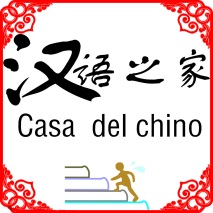                                  BARAKALDO                                                                 Tel: 944 381 360/615 800 202                                 汉语之家                                       E-mail: academiachinobarakaldo@outlook.comCURSO INTENSIVO DE CHINO EN VERANO 2016/07Nombre de alumno/a:   _______________     DNI: _____________ 1° Apellido: _______________         2° Apellido:_______________Fecha de nacimiento:______________   Sexo:   M/F  E-mail: ____________________Tlf: ___________________    móvil: ____________________Dirección del domicilio : _____________________________________________________Nivel de chino: __________________  Tiempo del curso intensivo: _________________  hasta _____________________________ SEMANAS,   HORARIO: __________________________	MatriculaciónEl plazo de inscripción para los cursos intensivos de verano será:Del 25 de Abril de 2016  hasta  10 de junio de 2016. Forma de pago1. Una vez el alumno haya recibido nuestro correo de confirmación indicando que su grupo se ha formado podrá hacer el pago del curso durante el periodo de matriculación indicado en el cronograma. El pago se realizará en la cuenta corriente número 3035-0081-36-081.1.13959.5  del Banco Caja Laboral . Es imprescindible indicar los siguientes datos en el concepto:*   Nivel (a definir por el alumno) + Nombre y apellido.Una vez efectuado el pago del curso es imprescindible adjuntar el código de reserva que se le envío al realizar su presinscripción así como el comprobante de pago. Sin el comprobante el curso no se considerará abonado y no se podrá acceder a las clases.2. Academia chino Barakaldo confirmará mediante un correo electrónico la matrícula. Hasta que no haya recibido este email no se considerará que el alumno está inscrito al curso